ՈՐՈՇՈՒՄ N 63-Ա
07 ՆՈՅԵՄԲԵՐԻ 2016թ.ՀԱՄԱՅՆՔԻ ՍԵՓԱԿԱՆՈՒԹՅՈՒՆ ՀԱՄԱՐՎՈՂ ԳՈՒՅՔԸ` Հ. ԱՎԵՏԻՍՅԱՆ ՓՈՂՈՑԻ  12/32  ՀԱՍՑԵԻ ԵՎ ՉԱՐԵՆՑԻ ՓՈՂՈՑԻ 4/6  ՀԱՍՑԵԻ  ԲՆԱԿԱՐԱՆՆԵՐԸ  ԱՆՀԱՏՈՒՅՑ /ՆՎԻՐԱՏՎՈՒԹՅԱՆ ԿԱՐԳՈՎ/ ՕՏԱՐԵԼՈՒ ՄԱՍԻՆՂեկավարվելով «Տեղական ինքնակառավարման մասին» Հայաստանի Հանրապետության օրենքի 16-րդ հոդվածի 1-ին մասի 20)-րդ կետով, «Անշարժ գույքի գնահատման գործունեության մասին» ՀՀ օրենքի 8-րդ հոդվածի 1-ին կետով,  Հայաստանի Հանրապետության Քաղաքացիական օրենսգրքի 594-րդ հոդվածի 1-ին կետով,  հաշվի առնելով անշարժ գույքի գնահատման 23.06.2016թ. և 26.10.2016թ. հաշվետվությունները և համայնքի ղեկավարի առաջարկությունը, որոշման նախագծի քվեարկության    10  կողմ,    0  դեմ,   0   ձեռնպահ արդյունքներով,  համայնքի ավագանին   ո ր ո շ ու մ  է.Համայնքային սեփականություն համարվող, Կապան քաղաքի Հ. Ավետիսյան փողոցի թիվ 12 շենքի 32 բնակարանը  անհատույց /նվիրատվության կարգով/ օտարել այն զբաղեցնող և փաստացի տիրապետող Սոս Սպարտակի Հարությունյանին:Համայնքային սեփականություն համարվող, Կապան քաղաքի Չարենցի փողոցի թիվ 4 շենքի 6 բնակարանը  անհատույց /նվիրատվության կարգով/ օտարել այն զբաղեցնող և փաստացի տիրապետող Սվետլանա Բարթելի Խաչատրյանին:3. Առաջարկել նվիրառուներին՝ ապահովել սեփականության իրավունքի պետական գրանցման համար անհրաժեշտ գործառույթների և դրանց հետ կապված ծախսերի կատարումը:   Սույն որոշումից բխող գործառույթներն իրականացնել օրենսդրությամբ սահմանված  կարգով:Կողմ ( 10 )`ԱՌԱՔԵԼՅԱՆ ՎԼԱԴԻԿ				ՄԻՔԱՅԵԼՅԱՆ ՎԱՀԱԳՆԳՐԻԳՈՐՅԱՆ ՎԻԼԵՆ					ՄՈՎՍԻՍՅԱՆ ԺԱՆԹՈՒՄԱՆՅԱՆ  ԱՐԱ					ՇԱՀԻՆՅԱՆ ԿԱՐԵՆՄԵՍՐՈՊՅԱՆ ՆԱՊՈԼԵՈՆ				ՊԵՏՐՈՍՅԱՆ ՎԱՀԵՄԻՐԶՈՅԱՆ  ՄՀԵՐ					ՍԱՀԱԿՅԱՆ  ԱՐԹՈՒՐ	Դեմ ( 0 )Ձեռնպահ ( 0 )ՀԱՄԱՅՆՔԻ ՂԵԿԱՎԱՐ                   	   	            ԱՇՈՏ ՀԱՅՐԱՊԵՏՅԱՆ2016 թ     նոյեմբերի      07   	ք. Կապան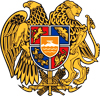 ՀԱՅԱՍՏԱՆԻ ՀԱՆՐԱՊԵՏՈՒԹՅՈՒՆ
ՍՅՈՒՆԻՔԻ ՄԱՐԶ
ԿԱՊԱՆ  ՀԱՄԱՅՆՔԻ  ԱՎԱԳԱՆԻ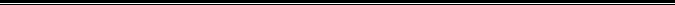 